Ek-2ÜCRETLİ USTA ÖĞRETİCİ BAŞVURU DEĞERLENDİRME FORMUAÇIKLAMALAR:i- Alanında hizmet iş deneyimi “eğitimi sigorta günü/360” olarak hesaplanacaktır.2- Alanında hizmet iş deneyimi hesabında, kamu kurum ve kuruluşları ile Millî Eğitim Bakanlığına bağlı resmî ve özel durumlarda eğitici olarak çalışılan süreler dikkate alınacaktır. 3- Puanların eşitliği hâlinde sırasıyla; alanında eğitim seviyesi en yüksek olana, eğitim alanında mesleki deneyimi fazla olana öncelik verilir; eşitliğin devamı hâlinde ise kura ile belirlenir.Eğitim Fakültesi mezunları Pedagojik Formasyon belgesinden ayrıca puan almayacaktır.“Kurs Alanında Eğitim” bölümünden puanı hesaplanan diploma/belge için ayrıca “Ek Puan” bölümünden puan verilmeyecektir.Doktora65Tezli Yüksek Lisans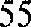 KURS ALANINDAEğitim fakültesi (Lisans)47EĞİTİM(Bu bölümden sadeceLisans47EĞİTİM(Bu bölümden sadeceLisans40EĞİTİM(Bu bölümden sadeceÖn Lisans25biriÖn Lisans25 değerlendirilecektir.)Ön Lisans25 değerlendirilecektir.)Ustalık Belgesi/Meslek Lisesi Diploması/4. Seviye Kurs l3itirme10Belgesi/4. Seviye Mesleki Yeterlilik Belgesi10ALANINDA EĞİTİM PUANI65ALANINDAHİZMET/İŞ DENEYİMİAlanında hizmet/iş deneyimi yıl için I puanALANINDAHİZMET/İŞ DENEYİMİHİZMET/İŞ DENEYİMİ PUANI10EK PUANTezli Yüksek Lisans7EK PUANPedagojik Formasyon6EK PUANTezsiz Yüksek Lisans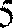 EK PUANLisans4EK PUANÖn Lisans2EK PUANUsta Öğreticilik I3elgesiEK PUANEK PUAN TOPLAMI25TOPLAM PUANTOPLAM PUAN100